 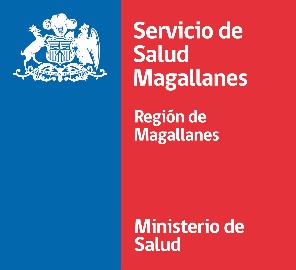 ANEXO Nº 1SOLICITUD DE POSTULACIÓN CONCURSO DE PROMOCIÓNDE  SERVICIO SALUD MAGALLANES (Llenar con letra imprenta)1.- ANTECEDENTES  DEL POSTULANTE2.- CARGO QUE DESEMPEÑA ACTUALMENTE  ________________________________Firma del Postulante FECHA DE POSTULACIÓN: _________________________________APELLIDOSAPELLIDOSAPELLIDOSRUTNACIONALIDADTELEFONO PARTICULARTELEFONO MOVILDOMICILIODOMICILIOCOMUNACORREO ELECTRONICOCORREO ELECTRONICOPLANTA ACTUALGrado Actual (como Titular)EstablecimientoEstablecimiento